                                                                                                                                                                                                        О Т К Р Ы Т О Е    А К Ц И О Н Е Р Н О Е     О Б Щ Е С Т В О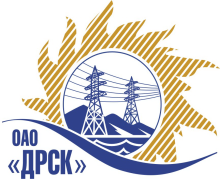 		Протокол выбора победителягород  Благовещенск, ул. Шевченко, 28ПРЕДМЕТ ЗАКУПКИ:Закрытый запрос цен на право заключения Договора на выполнение работ: Закупка № 45 - «Выполнение мероприятий по технологическому присоединению потребителей к сетям 10/0.4 кВ филиала "АЭС"».лот № 1  - «Мероприятия по строительству для технологического присоединения потребителей Ивановского района к сетям 10/0,4 кВ филиала "АЭС"».Закупка проводится согласно ГКПЗ 2014г. раздела  2.2.1 «Услуги ТПиР» на основании указания ОАО «ДРСК» от  17.01.2014 г. № 5.	Планируемая стоимость:  лот №1 –  2 610 341,57 руб. без НДС.ПРИСУТСТВОВАЛИ:	На заседании присутствовало 8 членов Закупочной комиссии 2 уровня. ВОПРОСЫ, ВЫНОСИМЫЕ НА РАССМОТРЕНИЕ ЗАКУПОЧНОЙ КОМИССИИ: О признании предложений соответствующими условиям закупки.2. О ранжировке предложений Участников закупки. 3. Выбор победителяРАССМАТРИВАЕМЫЕ ДОКУМЕНТЫ:Протокол вскрытия конвертов от 23.01.20134. № 127/УКС-В.Индивидуальное заключение Майорова А.А.Индивидуальное заключение Лаптева И.А.ВОПРОС 1 «О признании предложений соответствующими условиям закупки»ОТМЕТИЛИ:Предложения ООО "АСЭСС" (Амурская область, г. Благовещенск)ул. 50 лет Октября 228),   ООО ФСК "Энергосоюз" (675007 Амурской области г. Благовещенск ул. Нагорная ,20/2 а/я 18) признаются удовлетворяющим по существу условиям закупки. Предлагается признать данные предложения соответствующими условиям закупки.ВОПРОС 2  «О ранжировке предложений Участников закупки»ОТМЕТИЛИ:В соответствии с требованиями и условиями, предусмотренными извещением о закупке и Закупочной документацией, предлагается ранжировать предложения следующим образом: лот № 1  - «Мероприятия по строительству для технологического присоединения потребителей Ивановского района к сетям 10/0,4 кВ филиала "АЭС"»ВОПРОС 3  «Выбор победителя»ОТМЕТИЛИНа основании вышеприведенной ранжировки предложений предлагается признать Победителем Участника, занявшего первое места, а именно: 	Закупка № 45 лот № 1  - «Мероприятия по строительству для технологического присоединения потребителей Ивановского района к сетям 10/0,4 кВ филиала "АЭС"» - ООО "АСЭСС" (Амурская область, г. Благовещенск)ул. 50 лет Октября 228) –  предложение на общую сумму - 2 595 000,00 без учета НДС. (3 062 100,00 с учетом НДС). Срок начала работ: с момента заключения договора. Срок окончания работ: до 30 апреля 2014г. Условия оплаты: Без аванса. Текущие платежи выплачиваются Заказчиком ежемесячно в течение 30 календарных дней с момента подписания актов выполненных работ обеими сторонами. Гарантия на выполненные работы: 36 месяцев. На материалы и оборудование – 36 месяцев. Предложений действительно до 27 апреля 2014 г.	РЕШИЛИ:Предложения ООО "АСЭСС" (Амурская область, г. Благовещенск)ул. 50 лет Октября 228),   ООО ФСК "Энергосоюз" (675007 Амурской области г. Благовещенск ул. Нагорная ,20/2 а/я 18) признать соответствующими условиям закупки.Утвердить ранжировку предложений.1 место: ООО "АСЭСС" г. Благовещенск;2 место: ООО ФСК "Энергосоюз" г. Благовещенск.Признать Победителем закрытого запроса цен:Закупка № 45 лот № 1  - «Мероприятия по строительству для технологического присоединения потребителей Ивановского района к сетям 10/0,4 кВ филиала "АЭС"» - ООО "АСЭСС" (Амурская область, г. Благовещенск)ул. 50 лет Октября 228) –  предложение на общую сумму - 2 595 000,00 без учета НДС. (3 062 100,00 с учетом НДС). Срок начала работ: с момента заключения договора. Срок окончания работ: до 30 апреля 2014г. Условия оплаты: Без аванса. Текущие платежи выплачиваются Заказчиком ежемесячно в течение 30 календарных дней с момента подписания актов выполненных работ обеими сторонами. Гарантия на выполненные работы: 36 месяцев. На материалы и оборудование – 36 месяцев. Предложений действительно до 27 апреля 2014 г.ДАЛЬНЕВОСТОЧНАЯ РАСПРЕДЕЛИТЕЛЬНАЯ СЕТЕВАЯ КОМПАНИЯУл.Шевченко, 28,   г.Благовещенск,  675000,     РоссияТел: (4162) 397-359; Тел/факс (4162) 397-200, 397-436Телетайп    154147 «МАРС»;         E-mail: doc@drsk.ruОКПО 78900638,    ОГРН  1052800111308,   ИНН/КПП  2801108200/280150001№        127/УКС-ВП             «     »                2014 годаМесто в ранжировкеНаименование и адрес участникаЦена и иные существенные условия1 местоООО "АСЭСС" (Амурская область, г. Благовещенск)ул. 50 лет Октября 228)2 595 000,00 без учета НДС(3 062 100,00 с учетом НДС)Срок начала работ: с момента заключения договора. Срок окончания работ: до 30 апреля 2014г.Условия оплаты: Без аванса. Текущие платежи выплачиваются Заказчиком ежемесячно в течение 30 календарных дней с момента подписания актов выполненных работ обеими сторонами.Гарантия на выполненные работы: 36 месяцев.На материалы и оборудование – 36 месяцев.Предложений действительно до 27 апреля 2014 г.2 местоООО ФСК "Энергосоюз" (675007 Амурской области г. Благовещенск ул. Нагорная ,20/2 а/я 18;)2 610 000,00 без учета НДС.(3 079 800,00 с учетом НДС).Срок начала работ: с момента заключения договора. Срок окончания работ: 31 июля 2014 г.Условия оплаты: Без аванса. Текущие платежи выплачиваются Заказчиком ежемесячно в течение 30 календарных дней с момента подписания актов выполненных работ обеими сторонами.Гарантия на выполненные работы: 36 месяцев. Гарантия на материалы и оборудование – 36 месяцев.Предложений действительно до 30 апреля 2014 г. Ответственный секретарь Закупочной комиссии: Моторина О.А. «___»______2014 г._____________________________Технический секретарь Закупочной комиссии: Курганов К.В.  «___»______2014 г._______________________________